Publicado en Madrid el 01/04/2020 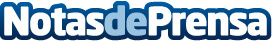 Tn Centro contribuye con su servicio de limpieza a luchar la propagación del covid-19 en EspañaTn Centro, empresa especializada en la limpieza profesional, continúa trabajando para colaborar en la lucha de la propagación del covid-19 que ha proliferado una crisis sanitaria a nivel mundialDatos de contacto:Tn Centro limpiezasDepartamento de Marketing902360099Nota de prensa publicada en: https://www.notasdeprensa.es/tn-centro-contribuye-con-su-servicio-de Categorias: Nacional Medicina Sociedad Madrid Industria Téxtil http://www.notasdeprensa.es